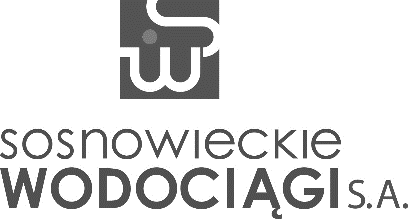 U M O W A Nr - ___/TW/2024zawarta w Sosnowcu, dn. ___ 2024 roku,pomiędzy: Sosnowieckimi Wodociągami Spółką Akcyjną, 41-200 Sosnowiec, ul. Ostrogórska 43, zarejestrowaną 
w Rejestrze Przedsiębiorców w Sądzie Rejonowym Katowice-Wschód w Katowicach, VIII Wydział Gospodarczy Krajowego Rejestru Sądowego pod numerem: KRS 0000216608, czynnym podatnikiem podatku od towarów i usług NIP: 6440011382; REGON: 270544618; kapitał zakładowy: 230 522 130,00 zł; kapitał wpłacony: 230 522 130,00 zł, reprezentowaną przez:___ - ______ - ___dalej „ZAMAWIAJĄCYM”  lub „STRONĄ”a: ___ 1)dalej „WYKONAWCĄ” lub „STRONĄ”w rezultacie dokonania przez ZAMAWIAJĄCEGO wyboru oferty WYKONAWCY, w postępowaniu o udzielenie zamówienia prowadzonym w trybie sektorowego przetargu nieograniczonego, na podstawie REGULAMINU UDZIELANIA ZAMÓWIEŃ SEKTOROWYCH, zgodnie z protokołem Zarządu z dnia ___ 2024 roku, zawarta została umowa o treści:§ 1Przedmiotem umowy jest: „SUKCESYWNE CZYSZCZENIE SIECI WODOCIĄGOWEJ W ZAKRESIE Ø 90 ÷ 315 MM Z OSADÓW MIĘKKICH I PÓŁTWARDYCH METODĄ HYDROPNEUMATYCZNĄ, NA TERENIE MIASTA SOSNOWIEC”.Wykonawca zobowiązany jest zrealizować przedmiot niniejszej umowy, na podstawie każdorazowego pisemnego zlecenia otrzymanego od zamawiającego określającego zakres sieci wodociągowej do wyczyszczenia.Wykonawca zobowiązuje się wyczyścić rury wodociągowe ze szlamów, piasków, osadów miękkich i półtwardych nagromadzonych w rurach w czasie wieloletniej eksploatacji, w sposób eliminujący zjawisko wtórnego zanieczyszczenia osadem wody w sieci wodociągowej, w trakcie maksymalnych jej przepływów zgodnie z ofertą i wymaganiami zamawiającego określonymi w Specyfikacji Warunków Zamówienia (SWZ).Wykonawca zobowiązuje się wykonać dezynfekcję czyszczonego odcinka podchlorynem sodu o stężeniu 70 % ÷ 80 % dawką minimalną  podchlorynu na 130 m3 wody.Wykonawca zobowiązuje się wykonać usługę zgodnie z całą wiedzą techniczną, zachowując wymogi higieniczno-sanitarne obowiązujące dla wodociągów oraz zachowując wymogi BHP i p.poż.Za wykonanie przedmiotu umowy zamawiający zobowiązuje się zapłacić wykonawcy kwotę nieprzekraczającą łącznej wartości brutto: ___ zł (słownie złotych: ___ ___/100), w tym należny podatek VAT w wysokości ___ %, tj. w kwocie: ___ zł (słownie złotych: ___ ___/100); netto: ___ zł (słownie złotych: ___ ___/100), przy czym wartość jednostkowa netto za czyszczenie 1 mb sieci wynosi:  ___ zł.Termin obowiązywania umowy do dnia: 30 listopada 2024 roku, z zastrzeżeniem § 2 pkt 4 umowy.Wykonanie przedmiotu umowy następować będzie sukcesywnie z terminem realizacji zlecenia do 20 dni roboczych, licząc od każdorazowego otrzymania pisemnego zlecenia od zamawiającego określającego zakres częściowy; maksymalna ilość zleceń w trakcie obowiązywania umowy nie przekroczy 5 zleceń.§ 2Należność płatna będzie przelewem bankowym w terminie 30 dni od daty otrzymania przez zamawiającego faktury prawidłowo wystawionej przez wykonawcę, na rachunek bankowy wskazany na fakturze, przy czym wykonawca będący czynnym podatnikiem podatku VAT obowiązany jest podać rachunek bankowy, który określony został w wykazie podmiotów, o którym mowa w art. 96b ustawy z dnia 11 marca 2004 roku o podatku od towarów i usług; za datę dokonania płatności uznaje się datę obciążenia rachunku bankowego zamawiającego.Podstawą wystawienia faktury będzie protokół odbioru wykonanej usługi zgodnie ze zleceniem, zatwierdzony przez zamawiającego; faktura wystawiona przez wykonawcę może obejmować jedynie dostawę/usługę wynikającą z realizacji niniejszej umowy.Umowa zostanie rozliczona według faktycznie dokonanych usług, jednak do wartości nieprzekraczającej kwoty określonej w § 1 pkt 6 umowy.W przypadku wyczerpania przed terminem określonym w § 1 pkt 7 kwoty umowy określonej w § 1 pkt 6 umowa niniejsza wygasa. Wykonawca nie wniesie żadnych roszczeń w przypadku nie wyczerpania przez zamawiającego w okresie obowiązywania umowy wartości zamówienia netto, określonego w § 1 pkt 6 umowy.Zamawiający wyłącza stosowanie przez wykonawcę ustrukturyzowanych faktur elektronicznych zgodnie z art. 4 ust. 3 ustawy z dnia 9 listopada 2018 roku o elektronicznym fakturowaniu w zamówieniach publicznych, koncesjach na roboty budowlane lub usługi oraz partnerstwie publiczno-prywatnym.Wykonawca wyraża zgodę na potrącenie ewentualnych kar umownych z faktury obejmującej wynagrodzenie wykonawcy.§ 3W terminie 14 dni roboczych od daty zawarcia umowy wykonawca dostarczy zamawiającemu, (w formie oryginału lub kopii potwierdzonej przez wykonawcę „za zgodność z oryginałem): Ocenę higieniczną właściwego Państwowego Powiatowego Inspektora Sanitarnego (wydaną na podstawie atestu higienicznego NIZP-PZH), zezwalającą na stosowanie przez wykonawcę technologii czyszczenia systemów dystrybucji wody pitnej, zgodnie z § 24 Rozporządzenia Ministra Zdrowia z dnia 7 grudnia 2017 roku w sprawie jakości wody przeznaczonej do spożycia przez ludzi; Pozwolenie na wprowadzenie stosowanego materiału dezynfekującego (podchlorynu sodu) do obrotu jako produktu biobójczego, wydane na podstawie przepisów ustawy z dnia 9 października 2015 roku o produktach biobójczych.    W przypadku, w którym wykonawca uchybi obowiązkowi, o którym mowa w pkt 1, zamawiającemu przysługuje prawo odstąpienia od umowy z przyczyn zależnych od wykonawcy, ze skutkami określonymi w § 11 pkt 1.1., ppkt a) umowy. § 4Zamawiający zobowiązuje się do:Przekazania wykonawcy planów sieci wodociągowej z naniesioną armaturą;Usprawnienia hydrantów p. poż. i zasuw liniowych na czyszczonych odcinkach;Wyłączenia z eksploatacji czyszczonego odcinka na czas prowadzenia prac;Powiadomienia odbiorców o przerwie w dostawie wody na czas prowadzenia prac;Wskazania miejsca zrzutu wody z czyszczonego odcinka rurociągu;Bezpośredniego nadzoru nad wykonywanymi pracami;Pobierania próbek wody do badań laboratoryjnych;Wykonania analiz laboratoryjnych pobranych próbek wody z czyszczonej sieci wodociągowej: „przed”, „w trakcie” i „po” czyszczeniu oraz ze studni zakupowej;Udostępnienia wykonawcy wyników badań, o których mowa w pkt 1.8.;Uruchomienia wodociągu po zakończeniu prac;Zapewnienia dostawy wody do czyszczenia sieci wodociągowej.Wykonawca zobowiązuje się do:Oznakowania miejsca wykonywanych prac zgodnie z obowiązującymi przepisami;Wykonania odprowadzeń wody w trakcie czyszczenia do miejsc wskazanych przez zamawiającego z zachowaniem warunków bezpieczeństwa i higieny;Wykonania czyszczenia wodociągu z wodą pitną metodą hydropneumatyczną przy użyciu ścierniwa do zrywania osadów półtwardych;Wykonania dezynfekcji czyszczonego odcinka podchlorynem sodu;Podziału zadania na kilka uzgodnionych etapów i terminów ich wykonania;Uzgodnienia harmonogramu prac z zamawiającym dla każdego etapu;Wykonania usługi określonej w umowie, w godzinach wskazanych przez zamawiającego, z uwzględnieniem ich wykonania w czasie minimalnych rozbiorów wody w ciągu doby, w godzinach 2300 do 500, przy otwartych przyłączach domowych bez ich uszkodzenia i zanieczyszczenia, w sposób minimalizujący zakłócenia w dostawach wody odbiorcom, z dopuszczalną przerwą w dostawie wody na czyszczonym odcinku 1 000 mb nie przekraczającą ___ godz.;Sporządzenia dokumentacji przebiegu czyszczenia;Wykonywania usługi w taki sposób, aby ciśnienie podczas czyszczenia odcinka nie przekroczyło 80 % wartości ciśnienia roboczego wynoszącego 0,6 MPa dla tego odcinka wodociągu.Zamawiający zastrzega sobie prawo do zmiany planowanych do czyszczenia rurociągów na inne równoważne.Wykonawca usługi nie ponosi odpowiedzialności za wady techniczne sieci spowodowane jej eksploatacją.Czyszczenie każdego odcinka wodociągu zostanie uznane za zakończone, gdy podstawowe parametry fizykochemiczne wody pobranej do badania będą poniżej następujących wartości:Stężenie żelaza		- 0,2 mg Fe/dm3Stężenie manganu		- 0,05 mg Mn/dm3Mętność			- 1,0 NTUlub w przypadku osiągnięcia po zakończeniu czyszczenia, na końcu czyszczonego odcinka parametrów jakości wody takich, jak parametry wody dopływającej do czyszczonego przewodu wodociągowego ze studni zakupowej. § 5Strony postanawiają, iż wady fizyczne sieci wodociągowej powstałe w trakcie jej czyszczenia przez wykonawcę usuwane będą w ten sposób, że zamawiający usunie wadę, a wykonawca zapłaci zamawiającemu kwotę stanowiącą równowartość rzeczywistych i udokumentowanych kosztów poniesionych przez zamawiającego w związku z usunięciem wady w terminie 14 dni od daty wystawienia dowodu przez zamawiającego.§ 6Bezpośredni nadzór nad przebiegiem i jakością wykonanej usługi z potwierdzeniem jej wykonania, pełnić będzie ze strony zamawiającego: ___.§ 7Każdorazowo po wykonaniu usługi Strony potwierdzają protokolarnie odbiór przedmiotu umowy polegający na potwierdzeniu wykonania prac przez osobę sprawującą nadzór, wskazaną w § 6 niniejszej umowy.§ 8Wykonawca udziela zamawiającemu 12 miesięcznej gwarancji jakości (bez jakichkolwiek wyłączeń) w zakresie utrzymania parametrów jakości wody w wyczyszczonym rurociągu nie gorszych niż parametry wody dostarczonej do wyczyszczonego odcinka, każdorazowo licząc od daty podpisania protokołu odbioru przedmiotu umowy.Wykonawca gwarantuje, iż w razie stwierdzenia pogorszenia się parametrów jakości dostarczanej wody w wyczyszczonym rurociągu z winy wykonawcy, dokona on ponownego czyszczenia przedmiotowego odcinka, w terminie nie dłuższym niż 5 dni roboczych, licząc od momentu otrzymania pisemnego zgłoszenia od zamawiającego.W przypadku gdy podczas realizacji przedmiotu umowy przez wykonawcę dojdzie do wady fizycznej sieci wodociągowej, zamawiający usunie wadę na własny koszt, a wykonawca zobowiązany będzie zapłacić zamawiającemu kwotę stanowiącą równowartość rzeczywistych i udokumentowanych kosztów poniesionych przez zamawiającego w związku z usunięciem wady w terminie 14 dni, licząc od daty wystawienia dowodu przez zamawiającego.§ 9W razie zmian w przepisach dotyczących stawki podatku VAT, Strony dopuszczają możliwość zmiany ceny brutto usługi stanowiącej przedmiot niniejszej umowy, której powyższe zmiany będą dotyczyć.§ 10Wykonawca nie może dokonać przelewu wierzytelności przysługujących z tytułu niniejszej umowy na rzecz osoby trzeciej bez uzyskania uprzedniej, pisemnej zgody zamawiającego.§ 11Strony ustalają, że obowiązującą formą odszkodowania będą kary umowne z następujących tytułów i w podanych wysokościach:Wykonawca zapłaci zamawiającemu:10 % wartości netto zamówienia, określonej w § 1 pkt 6 niniejszej umowy, z powodu odstąpienia od umowy z przyczyn zależnych od wykonawcy;0,2 % wartości netto danego zlecenia, za nieterminowe wykonanie zlecenia, za każdy rozpoczęty dzień zwłoki;1 % wartości netto danego zlecenia, z powodu wady w wyniku, której przedmiot zamówienia został wyłączony z użytkowania, za nieterminowe wywiązywanie się z obowiązku gwarancyjnego, o którym mowa w § 8 pkt 2 umowy, za każdy rozpoczęty dzień zwłoki;Zamawiający zapłaci wykonawcy 10 % wartości zamówienia netto, określonej w § 1 pkt 6 umowy z powodu odstąpienia od umowy z przyczyn zależnych od zamawiającego, za wyjątkiem okoliczności określonych w § 14 pkt 1.2. umowy.Strony mogą na zasadach ogólnych dochodzić odszkodowania uzupełniającego.§ 12W cenę wykonawca wkalkulował wszystkie koszty, które mogą wystąpić w związku z realizacją usługi stanowiącej przedmiot umowy, zgodnie z wymaganiami zamawiającego zawartymi w SWZ oraz warunkami niniejszej umowy.§ 13Integralną część umowy stanowią:Oferta wykonawcy (wraz z załącznikami),Specyfikacja Warunków Zamówienia (SWZ).Za równoważne z oświadczeniami w formie pisemnej, składanymi przez Strony w wykonaniu niniejszej umowy, uznaje się również oświadczenia złożone drugiej stronie pocztą elektroniczną, na adres odpowiednio:sekretariat@sosnowieckiewodociagi.pl – dla zamawiającego;___@___ – dla wykonawcy.Na żądanie nadawcy listu elektronicznego, druga strona niezwłocznie potwierdzi tą samą drogą fakt jego otrzymania.W rozumieniu niniejszej umowy za „dni robocze” rozumie się dni tygodnia od poniedziałku do piątku, z wyłączeniem dni ustawowo wolnych od pracy.§ 14Zamawiający może odstąpić od umowy w przypadkach:Określonych w ustawie – Kodeks cywilny,Zaistnienia istotnej zmiany okoliczności powodującej, że wykonanie umowy nie leży w interesie zamawiającego lub w interesie publicznym, czego nie można było przewidzieć w chwili zawarcia umowy, lub dalsze wykonywanie umowy może zagrozić podstawowemu interesowi bezpieczeństwa państwa lub bezpieczeństwu publicznemu, zamawiający może odstąpić od umowy w terminie 30 dni od powzięcia wiadomości o powyższych okolicznościach; w takim przypadku wykonawca może żądać jedynie wynagrodzenia należnego mu z tytułu wykonania części umowy,Dokonania zmiany umowy z naruszeniem § 26 ust. 1 – 3 Regulaminu udzielania zamówień sektorowych, Rozpoczęcia likwidacji wykonawcy, z wyjątkiem likwidacji przeprowadzonej w celu przekształcenia.Odstąpienie od umowy powinno nastąpić w formie pisemnej pod rygorem nieważności takiego oświadczenia 
i powinno zawierać uzasadnienie; odstąpienie od umowy z przyczyn określonych w umowie nastąpić może 
w terminie 21 dni od zaistnienia tej przyczyny.W przypadku odstąpienia od umowy, Strony zobowiązane są w terminie 7 dni od daty odstąpienia, sporządzić szczegółowy protokół dotychczas wykonanych usług, według stanu na dzień odstąpienia.§ 15Wykonawca ma prawo powierzyć podwykonawcom wykonanie części zamówienia, za wyjątkiem kluczowych zadań, których obowiązek osobistego wykonania przez wykonawcę zastrzegł zamawiający.O ile zasadne, zmiana lub rezygnacja z podwykonawcy, na którego zasoby wykonawca powoływał się, w celu wykazania spełnienia warunków udziału w postępowaniu, może nastąpić tylko w sytuacji, gdy wykonawca wykaże zamawiającemu, iż proponowany inny podwykonawca lub wykonawca samodzielnie spełnia warunki udziału w postępowaniu w stopniu nie mniejszym niż wymagany w trakcie postępowania o udzielenie zamówienia.Jeżeli zamawiający stwierdzi, że wobec podwykonawcy, o którym mowa w pkt 2, zachodzą podstawy wykluczenia, wykonawca zobowiązany jest zrezygnować z powierzenia mu wykonania części zamówienia, bądź zastąpić innym podwykonawcą.Powierzenie wykonania części zamówienia podwykonawcom, nie zwalnia wykonawcy z odpowiedzialności za należyte wykonanie tego zamówienia.§ 162)Członkowie Konsorcjum oświadczają, iż na podstawie umowy regulującej ich współpracę  przy realizacji nin. zamówienia:Pełnomocnikiem Konsorcjum jest: ___;Pełnomocnik upoważniony jest do zaciągania zobowiązań w imieniu i na rzecz Konsorcjum składającego się jego Członków oraz do wyłącznego występowania w imieniu Konsorcjum w trakcie realizacji niniejszej umowy;Przyjmują solidarną odpowiedzialność za wykonanie wszelkich zobowiązań wynikających z realizacji 
niniejszej umowy.§ 163) / § 173)Wszystkie sprawy czy roszczenia między Stronami wynikające z realizacji niniejszej umowy winny być rozwiązywane bez zbędnego opóźnienia w sposób polubowny, drogą negocjacji między Stronami.W przypadku niepowodzenia tych negocjacji zaistniałe spory będzie rozstrzygał sąd polski, właściwy 
dla siedziby zamawiającego.§ 173) / 183)Wszelkie zmiany bądź uzupełnienia niniejszej umowy mogą nastąpić jedynie w formie pisemnego aneksu, pod rygorem nieważności.§ 183) / 193)Zamawiający niniejszym składa oświadczenie, o którym mowa w art. 4c ustawy z dnia 8 marca 2013 roku o przeciwdziałaniu nadmiernym opóźnieniom w transakcjach handlowych, o posiadaniu statusu dużego przedsiębiorcy.W sprawach nieuregulowanych w niniejszej umowie stosuje się Regulamin udzielania zamówień sektorowych oraz przepisy ustawy – Kodeks cywilny.§ 192) / 202)Niniejszą umowę sporządzono w dwóch jednobrzmiących egzemplarzach, po jednym dla każdej ze Stron.ZAMAWIAJĄCY:									WYKONAWCA:1)do uzupełnienia o stosowne dane, w zależności od formy prowadzenia działalności przez wykonawcę2)paragraf umowy obowiązujący tylko w przypadku wykonawców występujących wspólnie w formie Konsorcjum3)stosownie do kolejności numeracji paragrafów umowy